2. melléklet: Menetrendi adatok – linkek QR-kódokkalvonatmenetrendek:
https://www.omio.hu/vonatok/budapest/becs?gclid=Cj0KCQiAkNiMBhCxARIsAIDDKNXHfMKv7KDPQREz2KVmGnjTZP4QiMpz1ozPxBcPTJCZD1jbbgaNuVEaArEIEALw_wcB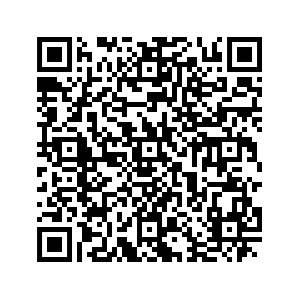 autóbuszmenetrendek:
https://www.volanbusz.hu/hu/hirek/2596-becs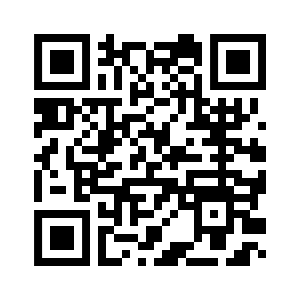 repülőmenetrend:https://www.bravofly.hu/repulojegy/olcso/budapest_ferihegy-becs_international?COBRANDED=GMADWORDHU&acntb=flight&gclid=Cj0KCQiAkNiMBhCxARIsAIDDKNVa3dEZd51ojSy8s4niq24n5jVPKP2h_zcPD_SfuZ8AvSFHOUMax3saAuG6EALw_wcB&gclsrc=aw.ds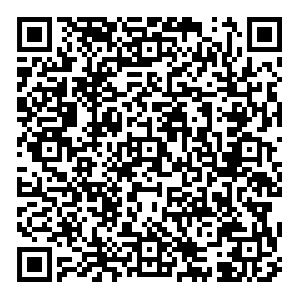 útvonaltervező autóval:
https://uj.utvonalterv.hu/#!l=0,1!p=10/47.4984/19.0407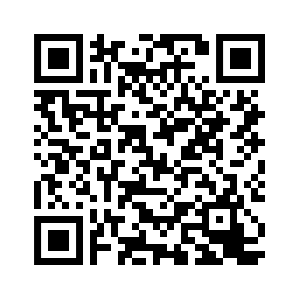 